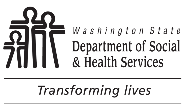 Exhibit J	DIVISION OF VOCATIONAL REHABILITATION (DVR)	Independent Living (IL) Services and QualificationsExhibit J	DIVISION OF VOCATIONAL REHABILITATION (DVR)	Independent Living (IL) Services and QualificationsExhibit J	DIVISION OF VOCATIONAL REHABILITATION (DVR)	Independent Living (IL) Services and QualificationsExhibit J	DIVISION OF VOCATIONAL REHABILITATION (DVR)	Independent Living (IL) Services and QualificationsCONTRACTOR’S NAME AS REGISTERED WITH THE IRSCONTRACTOR’S NAME AS REGISTERED WITH THE IRSCONTRACTOR DBA (IF ANY) FOR THIS CONTRACTCONTRACTOR DBA (IF ANY) FOR THIS CONTRACTContractor Instructions:  Check all boxes that apply.Select the counties in which your company intends to provide services.Only check those boxes for services your organization will provide.Use this document to reference the qualifications needed for each staff member providing the selected service.Submit copies of transcripts and resumes of all staff that will provide services, showing they meet the educational and experience requirements.Use Exhibit K to list all new staff and services for which you are seeking approval and update current staff who are already approved to provide services.Contractor Instructions:  Check all boxes that apply.Select the counties in which your company intends to provide services.Only check those boxes for services your organization will provide.Use this document to reference the qualifications needed for each staff member providing the selected service.Submit copies of transcripts and resumes of all staff that will provide services, showing they meet the educational and experience requirements.Use Exhibit K to list all new staff and services for which you are seeking approval and update current staff who are already approved to provide services.Contractor Instructions:  Check all boxes that apply.Select the counties in which your company intends to provide services.Only check those boxes for services your organization will provide.Use this document to reference the qualifications needed for each staff member providing the selected service.Submit copies of transcripts and resumes of all staff that will provide services, showing they meet the educational and experience requirements.Use Exhibit K to list all new staff and services for which you are seeking approval and update current staff who are already approved to provide services.Contractor Instructions:  Check all boxes that apply.Select the counties in which your company intends to provide services.Only check those boxes for services your organization will provide.Use this document to reference the qualifications needed for each staff member providing the selected service.Submit copies of transcripts and resumes of all staff that will provide services, showing they meet the educational and experience requirements.Use Exhibit K to list all new staff and services for which you are seeking approval and update current staff who are already approved to provide services.County Served by CRP ContractorCounty Served by CRP ContractorCounty Served by CRP ContractorCounty Served by CRP ContractorPlease check only those counties your organization is able to serve.  Statewide	  Cowlitz	  Jefferson	  Okanogan	  Spokane  Adams	  Douglas	  King	  Pacific	  Stevens  Asotin	  Ferry	  Kitsap	  Pend Oreille	  Thurston  Benton	  Franklin	  Kittitas	  Pierce	  Wahkiakum  Chelan	  Garfield	  Klickitat	  San Juan	  Walla Walla  Clallam	  Grant	  Lewis	  Skagit	  Whatcom  Clark	  Grays Harbor	  Lincoln	  Skamania	  Whitman  Columbia	  Island	  Mason	  Snohomish	  YakimaPlease check only those counties your organization is able to serve.  Statewide	  Cowlitz	  Jefferson	  Okanogan	  Spokane  Adams	  Douglas	  King	  Pacific	  Stevens  Asotin	  Ferry	  Kitsap	  Pend Oreille	  Thurston  Benton	  Franklin	  Kittitas	  Pierce	  Wahkiakum  Chelan	  Garfield	  Klickitat	  San Juan	  Walla Walla  Clallam	  Grant	  Lewis	  Skagit	  Whatcom  Clark	  Grays Harbor	  Lincoln	  Skamania	  Whitman  Columbia	  Island	  Mason	  Snohomish	  YakimaPlease check only those counties your organization is able to serve.  Statewide	  Cowlitz	  Jefferson	  Okanogan	  Spokane  Adams	  Douglas	  King	  Pacific	  Stevens  Asotin	  Ferry	  Kitsap	  Pend Oreille	  Thurston  Benton	  Franklin	  Kittitas	  Pierce	  Wahkiakum  Chelan	  Garfield	  Klickitat	  San Juan	  Walla Walla  Clallam	  Grant	  Lewis	  Skagit	  Whatcom  Clark	  Grays Harbor	  Lincoln	  Skamania	  Whitman  Columbia	  Island	  Mason	  Snohomish	  YakimaPlease check only those counties your organization is able to serve.  Statewide	  Cowlitz	  Jefferson	  Okanogan	  Spokane  Adams	  Douglas	  King	  Pacific	  Stevens  Asotin	  Ferry	  Kitsap	  Pend Oreille	  Thurston  Benton	  Franklin	  Kittitas	  Pierce	  Wahkiakum  Chelan	  Garfield	  Klickitat	  San Juan	  Walla Walla  Clallam	  Grant	  Lewis	  Skagit	  Whatcom  Clark	  Grays Harbor	  Lincoln	  Skamania	  Whitman  Columbia	  Island	  Mason	  Snohomish	  Yakima  IL Evaluations:All providers of IL Evaluations must have one (1) year experience performing individual evaluations and writing reports regarding individuals’ cognitive, psycho / social, life skills and interpersonal abilities, either directly or under supervision and sign-off authority of a person who meets the Washington DVR qualifications for IL Evaluation.	ANDA Bachelor’s degree in human or social services (counseling, vocational rehabilitation, social work, education, psychology, occupational / physical therapy, etc.) from an accredited college or university and the following:Two (2) years Full Time Equivalency (FTE) paid employment experience in the direct provision of social services to individuals with disabilities.	ORA Bachelor’s degree, in any field, from an accredited college or university, and the following:Three (3) years Full Time Equivalency (FTE) paid employment experience in the direct provision of social services to individuals with disabilities.ORNinety (90) quarter or sixty (60) semester hours of human or social services coursework (counseling, vocational rehabilitation, social work, education, psychology, occupational / physical therapy, etc.) from an accredited college or university, and the following:Four (4) years Full Time Equivalency (FTE) paid employment experience in the direct provision of social services to individuals with disabilities.	ORA high school diploma or GED, and the following:Six (6) years Full Time Equivalency (FTE) paid employment experience in the direct provision of social services to individuals with disabilities.  IL Evaluations:All providers of IL Evaluations must have one (1) year experience performing individual evaluations and writing reports regarding individuals’ cognitive, psycho / social, life skills and interpersonal abilities, either directly or under supervision and sign-off authority of a person who meets the Washington DVR qualifications for IL Evaluation.	ANDA Bachelor’s degree in human or social services (counseling, vocational rehabilitation, social work, education, psychology, occupational / physical therapy, etc.) from an accredited college or university and the following:Two (2) years Full Time Equivalency (FTE) paid employment experience in the direct provision of social services to individuals with disabilities.	ORA Bachelor’s degree, in any field, from an accredited college or university, and the following:Three (3) years Full Time Equivalency (FTE) paid employment experience in the direct provision of social services to individuals with disabilities.ORNinety (90) quarter or sixty (60) semester hours of human or social services coursework (counseling, vocational rehabilitation, social work, education, psychology, occupational / physical therapy, etc.) from an accredited college or university, and the following:Four (4) years Full Time Equivalency (FTE) paid employment experience in the direct provision of social services to individuals with disabilities.	ORA high school diploma or GED, and the following:Six (6) years Full Time Equivalency (FTE) paid employment experience in the direct provision of social services to individuals with disabilities.  IL Evaluations:All providers of IL Evaluations must have one (1) year experience performing individual evaluations and writing reports regarding individuals’ cognitive, psycho / social, life skills and interpersonal abilities, either directly or under supervision and sign-off authority of a person who meets the Washington DVR qualifications for IL Evaluation.	ANDA Bachelor’s degree in human or social services (counseling, vocational rehabilitation, social work, education, psychology, occupational / physical therapy, etc.) from an accredited college or university and the following:Two (2) years Full Time Equivalency (FTE) paid employment experience in the direct provision of social services to individuals with disabilities.	ORA Bachelor’s degree, in any field, from an accredited college or university, and the following:Three (3) years Full Time Equivalency (FTE) paid employment experience in the direct provision of social services to individuals with disabilities.ORNinety (90) quarter or sixty (60) semester hours of human or social services coursework (counseling, vocational rehabilitation, social work, education, psychology, occupational / physical therapy, etc.) from an accredited college or university, and the following:Four (4) years Full Time Equivalency (FTE) paid employment experience in the direct provision of social services to individuals with disabilities.	ORA high school diploma or GED, and the following:Six (6) years Full Time Equivalency (FTE) paid employment experience in the direct provision of social services to individuals with disabilities.  IL Evaluations:All providers of IL Evaluations must have one (1) year experience performing individual evaluations and writing reports regarding individuals’ cognitive, psycho / social, life skills and interpersonal abilities, either directly or under supervision and sign-off authority of a person who meets the Washington DVR qualifications for IL Evaluation.	ANDA Bachelor’s degree in human or social services (counseling, vocational rehabilitation, social work, education, psychology, occupational / physical therapy, etc.) from an accredited college or university and the following:Two (2) years Full Time Equivalency (FTE) paid employment experience in the direct provision of social services to individuals with disabilities.	ORA Bachelor’s degree, in any field, from an accredited college or university, and the following:Three (3) years Full Time Equivalency (FTE) paid employment experience in the direct provision of social services to individuals with disabilities.ORNinety (90) quarter or sixty (60) semester hours of human or social services coursework (counseling, vocational rehabilitation, social work, education, psychology, occupational / physical therapy, etc.) from an accredited college or university, and the following:Four (4) years Full Time Equivalency (FTE) paid employment experience in the direct provision of social services to individuals with disabilities.	ORA high school diploma or GED, and the following:Six (6) years Full Time Equivalency (FTE) paid employment experience in the direct provision of social services to individuals with disabilities.IL ServicesIL ServicesIL ServicesIL ServicesAll services listed below require the same qualifications.  Mark the services your organization will provide:  IL Work-related Systems Access related to barriers to employment  IL Skills Training Related to Barriers to Employment  IL Pre-ETS Self-Advocacy TrainingA Bachelor’s degree, in any field, from an accredited college or university, and the following:One (1) year Full Time Equivalency (FTE) paid employment experience in the direct provision of social services to individuals with disabilities.ORNinety (90) quarter or sixty (60) semester hours of coursework, in any field, from an accredited college or university, and the following:Two (2) years Full Time Equivalency (FTE) paid employment experience in the direct provision of social services to individuals with disabilities.ORA high school diploma or GED, and the following:Four (4) years Full Time Equivalency (FTE) paid employment experience in the direct provision of social services to individuals with disabilities.All services listed below require the same qualifications.  Mark the services your organization will provide:  IL Work-related Systems Access related to barriers to employment  IL Skills Training Related to Barriers to Employment  IL Pre-ETS Self-Advocacy TrainingA Bachelor’s degree, in any field, from an accredited college or university, and the following:One (1) year Full Time Equivalency (FTE) paid employment experience in the direct provision of social services to individuals with disabilities.ORNinety (90) quarter or sixty (60) semester hours of coursework, in any field, from an accredited college or university, and the following:Two (2) years Full Time Equivalency (FTE) paid employment experience in the direct provision of social services to individuals with disabilities.ORA high school diploma or GED, and the following:Four (4) years Full Time Equivalency (FTE) paid employment experience in the direct provision of social services to individuals with disabilities.All services listed below require the same qualifications.  Mark the services your organization will provide:  IL Work-related Systems Access related to barriers to employment  IL Skills Training Related to Barriers to Employment  IL Pre-ETS Self-Advocacy TrainingA Bachelor’s degree, in any field, from an accredited college or university, and the following:One (1) year Full Time Equivalency (FTE) paid employment experience in the direct provision of social services to individuals with disabilities.ORNinety (90) quarter or sixty (60) semester hours of coursework, in any field, from an accredited college or university, and the following:Two (2) years Full Time Equivalency (FTE) paid employment experience in the direct provision of social services to individuals with disabilities.ORA high school diploma or GED, and the following:Four (4) years Full Time Equivalency (FTE) paid employment experience in the direct provision of social services to individuals with disabilities.All services listed below require the same qualifications.  Mark the services your organization will provide:  IL Work-related Systems Access related to barriers to employment  IL Skills Training Related to Barriers to Employment  IL Pre-ETS Self-Advocacy TrainingA Bachelor’s degree, in any field, from an accredited college or university, and the following:One (1) year Full Time Equivalency (FTE) paid employment experience in the direct provision of social services to individuals with disabilities.ORNinety (90) quarter or sixty (60) semester hours of coursework, in any field, from an accredited college or university, and the following:Two (2) years Full Time Equivalency (FTE) paid employment experience in the direct provision of social services to individuals with disabilities.ORA high school diploma or GED, and the following:Four (4) years Full Time Equivalency (FTE) paid employment experience in the direct provision of social services to individuals with disabilities.CONTRACTOR’S SIGNATURE	DATECONTRACTOR’S SIGNATURE	DATECONTRACTOR’S SIGNATURE	DATECONTRACTOR’S SIGNATURE	DATECONTRACTOR’S SIGNATURE	DATECONTRACTOR’S PRINTED NAMECONTRACTOR’S PRINTED NAMECONTRACTOR’S PRINTED NAMECONTRACTOR’S TITLECONTRACTOR’S TITLE